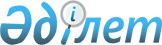 Шыңғырлау аудандық мәслихатының 2009 жылғы 22 желтоқсандағы N 25-3 "2010-2012 жылдарға арналған аудандық бюджет туралы" мәслихаттың шешіміне өзгерістер мен толықтырулар енгізу туралы
					
			Күшін жойған
			
			
		
					Батыс Қазақстан облысы Шыңғырлау аудандық мәслихатының 2010 жылғы 25 қазандағы N 32-1 шешімі. Батыс Қазақстан облысы Шыңғырлау ауданы әділет басқармасында 2010 жылғы 11 қарашада N 7-13-132 тіркелді. Күші жойылды - Батыс Қазақстан облысы Шыңғырлау аудандық мәслихатының 2013 жылғы 25 маусымдағы № 12-9 шешімімен      Ескерту. Күші жойылды - Батыс Қазақстан облысы Шыңғырлау аудандық мәслихатының 25.06.2013 № 12-9 шешімімен      Қазақстан Республикасының Бюджет кодексіне және Қазақстан Республикасының "Қазақстан Республикасындағы жергілікті мемлекеттік басқару және өзін-өзі басқару туралы" Заңына сәйкес аудандық мәслихат ШЕШІМ ЕТТІ:



      1. "2010-2012 жылдарға арналған аудандық бюджет туралы" Шыңғырлау аудандық мәслихатының 2009 жылғы 22 желтоқсандағы N 25-3 шешіміне (Нормативтік құқықтық актілерді мемлекеттік тіркеу тізілімінде N 7-13-119 нөмірмен тіркелген, 2010 жылғы 30 қаңтардағы, 2010 жылғы 6 ақпандағы, 2010 жылғы 13 ақпандағы аудандық "Серпін" газетінде N 4, N 5, N 6 жарияланған) келесі өзгерістер мен толықтырулар енгізілсін:



      1) 1 тармақта:

      1) тармақшадағы "1 535 240" деген сандар "1 535 125" деген сандармен ауыстырылсын;

      "1 363 072" деген сандар "1 362 957" деген сандармен өзгертілсін;

      2) тармақшадағы "1 523 661" деген сандар "1 523 546" деген сандармен ауыстырылсын;



      2) 3 тармақтың 1) тармақшасы мынадай редакцияда жазылсын:

      "1) Аудандық бюджетте 2010 жылға арналған республикалық бюджеттен берілетін нысаналы трансферттердің жалпы сомасы 1 105 мың теңге көлемінде азайтылғаны ескерілсін, соның ішінде:

      бастауыш, негізгі орта және жалпы орта білім берудін мемлекеттік мекемелердегі физика, химия, биология кабинеттерін оқу жабдығымен жарақтандырудан – 2 мың теңге;

      Ұлы Отан соғысындағы Жеңістің 65 жылдығына орай Ұлы Отан соғысының қатысушылары мен мүгедектеріне Тәуелсіз Мемлекеттер Достастығы елдері бойынша, Қазақстан Республикасының аумағы бойынша жол жүруін, сондай-ақ оларға және олармен бірге жүретін адамдарға Мәскеу, Астана қалаларында мерекелік іс-шараларға қатысуы үшін тамақтануына, тұруына, жол жүруіне арналған шығыстарын төлеуді қамтамасыз етуінен – 455 мың теңге;

      Ұлы Отан соғысындағы Жеңістің 65 жылдығына орай Ұлы Отан соғысының қатысушылары мен мүгедектеріне, сондай-ақ оларға теңестірілген, оның ішінде майдандағы армия құрамына кірмеген, 1941 жылғы 22 маусымнан бастап 1945 жылғы 3 қыркүйек аралығындағы кезеңде әскери бөлімшелерде, мекемелерде, әскери-оқу орындарында әскери қызметтен өткен, запасқа босатылған (отставка), "1941-1945 жж. Ұлы Отан соғысында Германияны жеңгенi үшiн" медалімен немесе "Жапонияны жеңгені үшін" медалімен марапатталған әскери қызметшілерге, Ұлы Отан соғысы жылдарында тылда кемінде алты ай жұмыс істеген (қызметте болған) адамдарға біржолғы материалдық көмек төлеуінен – 648 мың теңге;";

      3 тармақтың 3) тармақшасы мынадай редакцияда жазылсын:

      "3) Аудандық бюджетте 2010 жылға арналған республикалық бюджеттен берілетін нысаналы трансферттердің жалпы сомасы 990 мың теңге көлемінде қарастырылғаны ескерілсін, соның ішінде:

      Республикалық бюджеттен берілетін нысаналы трансферттер есебінен ауылдық елді мекендер саласының мамандарын әлеуметтік қолдау шараларын іске асыруына – 990 мың теңге;";



      3) Аталған шешімнің 1 қосымшасы осы шешімнің қосымшасына сәйкес жаңа редакцияда жазылсын.



      2. Осы шешім 2010 жылдың 1 қаңтарынан бастап қолданысқа енгізіледі.      Сессия төрағасы                  Ж. Е. Байкатов

      Аудандық мәслихат хатшысы        М. Ж. Малтиев

Аудандық мәслихаттың

2010 жылғы 25 қазандағы

N 32-1 шешіміне қосымша 2010 жылға арналған аудандық бюджеттің жобасымың теңге
					© 2012. Қазақстан Республикасы Әділет министрлігінің «Қазақстан Республикасының Заңнама және құқықтық ақпарат институты» ШЖҚ РМК
				СанатыСанатыСанатыСанатыСанатыСаныСыныбыСыныбыСыныбыСыныбыСаныIшкi сыныбыIшкi сыныбыIшкi сыныбыСаныЕрекшелігіЕрекшелігіСаныАтауыСаныI. КІРІСТЕР1 535 125,0Салықтық түсімдер164 760,01Салықтық түсімдер164 760,01Табыс салығы60 505,02Жеке табыс салығы60 505,03Әлеуметтiк салық76 015,01Әлеуметтік салық76 015,04Меншiкке салынатын салықтар25 502,01Мүлiкке салынатын салықтар18 515,03Жер салығы1 075,04Көлiк құралдарына салынатын салық4 812,05Бірыңғай жер салығы1 100,05Тауарларға, жұмыстарға және қызметтер көрсетуге салынатын iшкi салықтар1 875,02Акциздер281,03Табиғи және басқа ресурстарды пайдаланғаны үшiн түсетiн түсiмдер803,04Кәсiпкерлiк және кәсiби қызметтi жүргiзгенi үшiн алынатын алымдар791,08Заңдық мәнді іс-әрекеттерді жасағаны және (немесе) құжаттар бергені үшін оған уәкілеттігі бар мемлекеттік органдар немесе лауазымды адамдар алатын міндетті төлемдер863,01Мемлекеттік баж863,0Салықтық емес түсiмдер5 488,02Салықтық емес түсiмдер5 488,01Мемлекет меншігінен түсетін түсімдер1 640,03Мемлекет меншігіндегі акциялардың мемлекеттік пакетіне дивидендтер0,05Мемлекет меншігіндегі мүлікті жалға беруден түсетін кірістер 1 640,04Мемлекеттік бюджеттен қаржыландырылатын, сондай-ақ Қазақстан Республикасы Ұлттық Банкінің бюджетінен (шығыстар сметасынан) ұсталатын және қаржыландырылатын мемлекеттік мекемелер салатын айыппұлдар, өсімпұлдар, санкциялар, өндіріп алулар2 348,01Мемлекеттік бюджеттен қаржыландырылатын, сондай-ақ Қазақстан Республикасы Ұлттық Банкінің бюджетінен (шығыстар сметасынан) ұсталатын және қаржыландырылатын мемлекеттік мекемелер салатын айыппұлдар, өсімпұлдар, санкциялар, өндіріп алулар2 348,06Басқа да салықтық емес түсiмдер1 500,01Басқа да салықтық емес түсiмдер1 500,03Негізгі капиталды сатудан түсетін түсімдер1 920,01Негізгі капиталды сатудан түсетін түсімдер1 920,01Мемлекеттік мекемелерге бекітілген мемлекеттік мүлікті сату1 520,03Мемлекеттік мекемелерге бекітілген мемлекеттік мүлікті сату1 520,01Жердi және материалдық емес активтердi сату400,0Жерді сату400,0Трансферттердің түсімдері1 362 957,04Трансферттердің түсімдері1 362 957,02Мемлекеттік басқарудың жоғары тұрған органдарынан түсетін трансферттер1 362 957,02Облыстық бюджеттен түсетiн трансферттер1 362 957,0Функционалдық топФункционалдық топФункционалдық топФункционалдық топФункционалдық топСаныКіші функционалдық топКіші функционалдық топКіші функционалдық топКіші функционалдық топСаныМекемелерМекемелерМекемелерСаныБағдарламаларБағдарламаларСаныАтауыСаныII. ШЫҒЫСТАР1 523 5461Жалпы сипаттағы мемлекеттiк қызметтер көрсету139 8601Мемлекеттiк басқарудың жалпы функцияларын орындайтын өкiлдi, атқарушы және басқа органдар120 460112Аудан (облыстық мањызы бар қала) мәслихатының аппараты12 2301Аудан (облыстық маңызы бар қала) мәслихатының қызметін қамтамасыз ету жөніндегі қызметтер12 230122Аудан (облыстық маңызы бар қала) әкімінің аппараты40 4611Аудан (облыстық маңызы бар қала) әкімінің қызметін қамтамасыз ету жөніндегі қызметтер40 4612Ақпараттық жүйелер құру0123Қаладағы аудан, аудандық маңызы бар қала, кент, ауыл (село), ауылдық (селолық) округ әкімінің аппараты67 7691Қаладағы аудан, аудандық маңызы бар қаланың, кент, ауыл (село), ауылдық (селолық) округ әкімінің қызметін қамтамасыз ету жөніндегі қызметтер66 61423Мемлекеттік органдарды материалдық-техникалық жарақтандыру1 1552Қаржылық қызмет11 876452Ауданның (облыстық маңызы бар қаланың) қаржы бөлімі11 8761Аудандық бюджетті орындау және коммуналдық меншікті (областық манызы бар қала) саласындағы мемлекеттік саясатты іске асыру жөніндегі қызметтер10 6762Ақпараттық жүйелер құру1 2005Жоспарлау және статистикалық қызмет7 524453Ауданның (облыстық маңызы бар қаланың) экономика және бюджеттік жоспарлау бөлімі7 5241Экономикалық саясатты, мемлекеттік жоспарлау жүйесін қалыптастыру және дамыту және ауданды (областық манызы бар қаланы) бақару саласындағы мемлекеттік саясатты іске асыру жөніндегі қызметтер7 5242Қорғаныс1 7101Әскери мұқтаждар1 710122Аудан (облыстық маңызы бар қала) әкімінің аппараты1 7105Жалпыға бірдей әскери міндетті атқару шеңберіндегі іс-шаралар1 7104Бiлiм беру815 3491Мектепке дейiнгi тәрбие және оқыту81 886464Ауданның (облыстық маңызы бар қаланың) білім беру бөлімі81 8869Мектепке дейінгі тәрбие ұйымдарынің қызметін қамтамасыз ету81 8862Бастауыш, негізгі орта және жалпы орта білім беру715 017123Қаладағы аудан, аудандық маңызы бар қала, кент, ауыл (село), ауылдық (селолық) округ әкімінің аппараты1565Ауылдық (селолық) жерлерде балаларды мектепке дейін тегін алып баруды және кері алып келуді ұйымдастыру156464Ауданның (облыстық маңызы бар қаланың) білім беру бөлімі714 8593Жалпы білім беру658 1846Балаларға қосымша білім беру 56 6759Білім беру саласындағы өзге де қызметтер18 448464Ауданның (облыстық маңызы бар қаланың) білім беру бөлімі18 4481Жергіліктті деңгейде білім беру саласындағы мемлекеттік саясатты іске асыру жөніндегі қызметтер5 6654Ауданның (областык маңызы бар қаланың) мемлекеттік білім беру мекемелерінде білім беру жүйесін ақпараттандыру05Ауданның (областык маңызы бар қаланың) мемлекеттік білім беру мекемелер үшін оқулықтар мен оқу-әдiстемелiк кешендерді сатып алу және жеткізу11 9177Аудандық (қалалалық) ауқымдағы мектеп олимпиадаларын және мектептен тыс іс-шараларды өткiзу8665Денсаулық сақтау319Денсаулық сақтау саласындағы өзге де қызметтер31123Қаладағы аудан, аудандық маңызы бар қала, кент, ауыл (село), ауылдық (селолық) округ әкімінің аппараты312Ерекше жағдайларда сырқаты ауыр адамдарды дәрігерлік көмек көрсететін ең жақын денсаулық сақтау ұйымына жеткізуді ұйымдастыру316Әлеуметтiк көмек және әлеуметтiк қамсыздандыру136 1342Әлеуметтiк көмек116 621123Қаладағы аудан, аудандық маңызы бар қала, кент, ауыл (село), ауылдық (селолық) округ әкімінің аппараты11 2193Мұқтаж азаматтарға үйінде әлеуметтік көмек көрсету11 219451Ауданның (облыстық маңызы бар қаланың) жұмыспен қамту және әлеуметтік бағдарламалар бөлімі105 4022Еңбекпен қамту бағдарламасы40 1415Мемлекеттік атаулы әлеуметтік көмек15 1336Тұрғын үй көмегі3 5327Жергілікті өкілетті органдардың шешімі бойынша азаматтардың жекелеген топтарына әлеуметтік көмек9 08110Үйден тәрбиеленіп оқытылатын мүгедек балаларды материалдық қамтамасыз ету41514Мұқтаж азаматтарға үйде әлеуметтiк көмек көрсету7021618 жасқа дейіні балаларға мемлекеттік жәрдемақылар29 53317Мүгедектерді оңалту жеке бағдарламасына сәйкес, мұқтаж мүгедектерді міндетті гигиеналық құралдармен қамтамасыз етуге, және ымдау тілі мамандарының, жеке көмекшілердің қызмет көрсету2 22219Ұлы Отан соғысындағы Жеңістің 65 жылдығына орай Ұлы Отан соғысының қатысушылары мен мүгедектеріне Тәуелсіз Мемлекеттер Достастығы елдері бойынша, Қазақстан Республикасының аумағы бойынша жол жүруін, сондай-ақ оларға және олармен бірге жүретін адамдарға Мә16820Ұлы Отан соғысындағы Жеңістің 65 жылдығына орай Ұлы Отан соғысының қатысушылары мен мүгедектеріне, сондай-ақ оларға теңестірілген, оның ішінде майдандағы армия құрамына кірмеген, 1941 жылғы 22 маусымнан бастап 1945 жылғы 3 қыркүйек аралығындағы кезеңде ә4 4759Әлеуметтiк көмек және әлеуметтiк қамтамасыз ету салаларындағы өзге де қызметтер19 513451Ауданның (облыстық маңызы бар қаланың) жұмыспен қамту жғне әлеуметтік бағдарламалар бөлімі19 5131Жергілікті деңгейде халық үшін әлеуметтік бағдарламаларды жұмыспен қамтуды қамтамасыз етуді іске асыру саласындағы мемлекеттік саясатты іске асыру жөніндегі қызметтер 18 59311Жәрдемақыларды және басқа да әлеуметтік төлемдерді есептеу, төлеу мен жеткізу бойынша қызметтерге ақы төлеу9207Тұрғын үй-коммуналдық шаруашылық112 8871Тұрғын үй шаруашылығы35 888458Ауданның (облыстық маңызы бар қаланың) тұрғын үй-коммуналдық шаруашылығы, жолаушылар көлігі және автомобиль жолдары бөлімі11 2113Мемлекеттік тұрғын үй қорының сақтаулуын үйымдастыру1114Азаматтардың жекелген санаттарын тұрғын үймен қамтамасыз ету11 100467Ауданның (облыстық маңызы бар қаланың) құрылыс бөлімі24 6773Мемлекеттік коммуналдық тұрғын үй қорының тұрғын үй құрылысы және (немесе) сатып алу19 6894Инженерлік коммуникациялық инфрақұрылымды дамыту, жайластыру және (немесе) сатып алу4 9882Коммуналдық шаруашылық8 884458Ауданның (облыстық маңызы бар қаланың) тұрғын үй-коммуналдық шаруашылығы, жолаушылар көлігі және автомобиль жолдары бөлімі50012Сумен жабдықтау және су бөлу жүйесінің қызмет етуі500467Ауданның (облыстық маңызы бар қаланың) құрылыс бөлімі8 3845Коммуналдық шаруашылығын дамыту5 8846Сумен жабдықтау жүйесін дамыту2 5003Елді-мекендерді көркейту68 115123Қаладағы аудан, аудандық маңызы бар қала, кент, ауыл (село), ауылдық (селолық) округ әкімінің аппараты8 2918Елді мекендерде көшелерді жарықтандыру5289Елді мекендердің санитариясын қамтамасыз ету3 49311Елді мекендерді абаттандыру мен көгалдандыру4 270458Ауданның (облыстық маңызы бар қаланың) тұрғын үй-коммуналдық шаруашылығы, жолаушылар көлігі және автомобиль жолдары бөлімі59 82415Елді мекендерде көшелерді жарықтандыру3 33616Елді мекендердің санитариясын қамтамасыз ету2 64818Елді мекендерді абаттандыру мен көгалдандыру53 8408Мәдениет, спорт, туризм және ақпараттық кеңістiк166 0651Мәдениет саласындағы қызмет95 619455Ауданның (облыстық маңызы бар қаланың) мәдениет және тілдерді дамыту бөлімі95 6193Мәдени-демалыс жұмысын қолдау95 6192Cпорт5 469465Ауданның (облыстық маңызы бар қаланың) дене шынықтыру және спорт бөлімі5 4696Ауданның (облыстық маңызы бар қаланың) денгейде спорттық жарыстар өткізу3 3297Әртүрлі спорт түрлері бойынша аудан (облыстық маңызы бар қаланың) құрама командаларының мүшелерін дайындау және облыстық спорт жарыстарына қатысуы2 1403Ақпараттық кеңiстiк49 135455Ауданның (облыстық маңызы бар қаланың) мәдениет және тілдерді дамыту бөлімі43 6356Аудандық (қалалық) кiтапханалардың жұмыс iстеуi42 8287Мемлекеттік тілді және Қазақстан халықтарының басқа да тілдерін дамыту807456Ауданның (облыстық маңызы бар қаланың) ішкі саясат бөлімі5 5002Газеттер мен журналдар арқылы мемлекеттік ақпараттық саясат жүргізу жөніндегі қызметтер5 5009Мәдениет, спорт, туризм және ақпараттық кеңiстiктi ұйымдастыру жөнiндегi өзге де қызметтер15 842455Ауданның (облыстық маңызы бар қаланың) мәдениет және тілдерді дамыту бөлімі5 2211Жергілікті деңгейде тілдерді және мәдениетті дамыту саласындағы мемлекеттік саясатты іске асыру жөніндегі қызметтер5 221456Ауданның (облыстық маңызы бар қаланың) ішкі саясат бөлімі6 7451Жергілікті деңгейде аппарат, мемлекеттілікті нығайту және азаматтардың әлеуметтік сенімділігін қалыптастыруда мемлекеттік саясатты іске асыру жөніндегі қызметтер5 0453Жастар саясаты саласындағы өңірлік бағдарламаларды іске асыру1 700465Ауданның (облыстық маңызы бар қаланың) дене шынықтыру және спорт бөлімі3 8761Жергілікті деңгейде дене шынықтыру және спорт саласындағы мемлекеттік саясатты іске асыру жөніндегі қызметтер3 87610Ауыл, су, орман, балық шаруашылығы, ерекше қорғалатын табиғи аумақтар, қоршаған ортаны және жануарлар дүниесін қорғау, жер қатынастары36 8011Ауыл шаруашылығы18 770452Ауданның (облыстық маңызы бар қаланың) экономика және бюджеттік жоспарлау бөлімі3 50299Республикалық бюджеттен берілетін нысаналы трансферттер есебінен ауылдық елді мекендер саласының мамандарын әлеуметтік қолдау шараларын іске асыру3 502462Ауданның (облыстық маңызы бар қаланың) ауыл шаруашылық бөлімі9 1661Жергілікте деңгейде ауыл шаруашылығы саласындағы мемлекеттік саясатты іске асыру жөніндегі қызметтер 9 166473Ауданның (облыстық маңызы бар қаланың) ветеринария бөлімі6 1021Жергілікті деңгейде ветеринария саласындағы мемлекеттік саясатты іске асыру жөніндегі қызметтер5 4024Мемлекеттік органдарды материалдық-техникалық жарақтандыру7006Жер қатынастары6 098463Ауданның (облыстық маңызы бар қаланың) жер қатынастары бөлімі6 0981Аудан (областық манызы бар қала) аумағында жер қатынастарын реттеу саласындағы мемлекеттік саясатты іске асыру жөніндегі қызметтер5 5985Ақпараттық жүйелер құру5009Ауыл, су, орман, балық шаруашылығы және қоршаған ортаны қорғау мен жер қатынастары саласындағы өзге де қызметтер11 933473Ауданның (облыстық маңызы бар қаланың) ветеринария бөлімі11 9339Эпизоотияға қарсы іс-шаралар жүргізу11 93311Өнеркәсіп, сәулет, қала құрылысы және құрылыс қызметі11 5062Сәулет, қала құрылысы және құрылыс қызметі11 506467Ауданның (облыстық маңызы бар қаланың) құрылыс бөлімі5 7661Жергілікті деңгейде құрылыс саласындағы мемлекеттік саясатты іске асыру жөніндегі қызметтер5 766468Ауданның (облыстық маңызы бар қаланың) сәулет және қала құрылысы бөлімі5 7401Жергілікті деңгейде сәулет және қала құрылысы саласындағы мемлекеттік саясатты іске асыру жөніндегі қызметтер5 74012Көлік және коммуникация1 3461Автомобиль көлігі1 346458Ауданның (облыстық маңызы бар қаланың) тұрғын үй-коммуналдық шаруашылығы, жолаушылар көлігі және автомобиль жолдары бөлімі1 34623Автомобиль жолдарының жұмыс істеуін қамтамасыз ету1 34613Басқалар15 8443Кәсiпкерлiк қызметтi қолдау және бәсекелестікті қорғау4 219469Ауданның (облыстық маңызы бар қаланың) кәсіпкерлік бөлімі4 2191Жергілікті деңгейде кәсіпкерлік пен өнеркәсіпті дамыту саласындағы мемлекеттік саясатты іске асыру жөніндегі қызметтер4 2199Басқалар11 625452Ауданның (облыстық маңызы бар қаланың) қаржы бөлімі3 40012Ауданның (облыстық маңызы бар қаланың) жергілікті атқарушы органының резерві3 400458Ауданның (облыстық маңызы бар қаланың) тұрғын үй-коммуналдық шаруашылығы, жолаушылар көлігі және автомобиль жолдары бөлімі8 2251Жергілікті деңгейде тұрғын үй-коммуналдық шаруашылығы, жолаушылар көлігі және автомобиль жолдары саласындағы мемлекеттік саясатты іске асыру жөніндегі қызметтер8 22515Трансферттер86 0131Трансферттер86 013452Ауданның (облыстық маңызы бар қаланың) қаржы бөлімі86 0136Нысаналы пайдаланылмаған (толық пайдаланылмаған) трансферттерді қайтару2 54820Бюджет саласындағы еңбекақы төлеу қорының өзгеруіне байланысты жоғары тұрған бюджеттерге берлетін ағымдағы нысаналы трансферттер83 465IІІ. ТАЗА БЮДЖЕТТІК НЕСИЕЛЕНДІРУ14 024БЮДЖЕТТІК НЕСИЕЛЕР17 8041Ауыл шаруашылығы17 804453Ауданның (облыстық маңызы бар қаланың) экономика және бюджеттік жоспарлау бөлімі17 8046Ауылдық елді мекендердің әлеуметтік саласының мамандарын әлеуметтік қолдау шараларын іске асыру үшін бюджеттік кредиттер17 804БЮДЖЕТТІК КРЕДИТТЕРДІ ӨТЕУ3 7805Бюджеттік кредиттерді өтеу3 7801Бюджеттік кредиттерді өтеу3 7801Мемлекеттік бюджеттен берілген бюджеттік кредиттерді өтеу3 78011Заңды тұлғаларға жергілікті бюджеттен 2005 жылға дейін берілген бюджеттік кредиттерді өтеу3 780ІV. ҚАРЖЫ АКТИВТЕРМЕН ЖАСАЛАТЫН ОПЕРАЦИЯЛАР БОЙЫНША САЛЬДО17 661Қаржы активтерін сатып алу17 66113Басқалар17 6619Басқалар17 661452Ауданның (облыстық маңызы бар қаланың) қаржы бөлімі17 661014Заңды тұлғалардың жарғылық капиталын қалыптастыру немесе ұлғайту17 661V. БЮДЖЕТТІК ДИФИЦИТ (ПРОФИЦИТ)-20 106VI. БЮДЖЕТ ТАПШЫЛЫҒЫН ҚАРЖЫЛАНДЫРУ (ПРОФИЦИТІН ПАЙДАЛАНУ) 20 106ҚАРЫЗДАР ТҮСІМІ17 8047Қарыздар түсімі17 8041Мемлекеттік ішкі қарыздар17 8042Қарыз алу келісім-шарттары17 8043Ауданның (облыстық маңызы бар қаланың) жергілікті атқарушы органы алатын қарыздар17 804ҚАРЫЗДАРДЫ ӨТЕУ20 706161Қарыздарды өтеу20 706452Ауданның (облыстық маңызы бар қаланың) қаржы бөлімі20 7068Жергілікті атқарушы органның жоғары тұрған бюджет алдындағы борышын өтеу20 706VIІ. БЮДЖЕТТІК ДИФИЦИТ ҚАРЖЫЛАНДЫРУ ПРОФИЦИТТІҢ ЖҰМСАЛУЫ23 0088Бюджет қаражаты қалдықтарының қозғалысы23 0081Бюджет қаражаты қалдықтары23 0081Бюджет қаражатының бос қалдықтары23 0081Бюджет қаражатының бос қалдықтары23 008